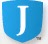 Jordan School DistrictTitle VI Indian Parent Advisory Committee By-LawsArticle IName of the CommitteeThe name of the committee will be: Jordan School District Title VI Indian Parent Advisory Committee, herein referred to as the IPAC.Article IIPurpose of the IPACThe IPAC is required by Title VI – Indian, Native Hawaiian, and Alaska Native Education, Part A, Subpart 1, Section 6114, C, 4 of the Every Student Succeeds Act (ESSA) of 2015. The purpose of the IPAC shall be to assist the Jordan School District in fulfilling the federal government’s goal of ensuring the programs that serve Indian children are of the highest quality and provide for not only the basic elementary and secondary educational needs, but also the unique educational and culturally related academic needs of Indian children. The committee shall not afford pecuniary gain, incidentally or otherwise, to its members. To achieve this purpose, the IPAC shall assist the Jordan School District, herein referred to as the JSD, in developing, operating, and evaluating the Title VI Indian Education Program, herein referred to as the program, based on the unique educational and culturally related academic needs of Indian children for whom Jordan School District is providing an education.Section 1The IPAC shall assist the JSD by the following:Recommend activities to meet the needs of the JSD Indian children.Evaluate the success of the program through school records/data compiled by the JSD.Approve by majority vote the Title VI grant application before submittal.Article IIICommittee and District RelationshipSection 1Jordan School District Title VI Specialist:The Specialist will be a representative of the Title VI Consultant of the JSD.The Title VI Consultant is an ex-officio member of the IPAC and must be represented at any meeting held by the IPAC.The Specialist will serve as liaison between the IPAC and the Title VI Consultant.Section 2IPAC:The period of duration of this committee’s existence shall be concurrent to funding of the Title VI grant.The IPAC will determine that the program will not diminish the availability of culturally related activities for Indian students in the program.The IPAC shall ensure that the program for which assistance is sought will be operated and evaluated in consultation with, and with the involvement of, parents, children, and representatives to be served, including recommendation of personnel.Section 3JSD and IPAC assurances:The JSD and the IPAC assures they will use the available talents and resources, including persons from the Indian community. (Section 6114(c)(3) of Part A Title VI) Descriptions of positions will be formulated by the JSD in consultation with the IPAC to meet the needs of the program. The JSD will follow through with screening of all potential applicants.The JSD and the IPAC assures and sets forth the policies and procedures, ensuring that the program will be operated and evaluated in consultation with, and with the involvement of, parents of the children, and representatives of the area, to be served. (Section 6114(c)(4) of Part A Title VI) The IPAC shall act as a voice in representing the Indian students and their parents in the community. All supervision of Title VI personnel will be left to the professional personnel supervisors of the JSD. All changes and contact with Title VI personnel should follow the same sequence as all other professional and non-professional personnel employed by the JSD.Article IVCommittee MembershipSection 1The following are eligible to serve as members of the IPAC defined by Section 6114, c, 4, of the ESSA:Parents including all legal guardians of Indian children who will participate in the proposed program in the JSD’s schools;Teachers, counselors, and principals in the schools; Indian students attending secondary schools grades 9-12 of the agency who will participate in the proposed program; At least 51% of the members of the committee shall be parents, including all legal guardians, of Indian children who will participate in the proposed program.Section 2Selection and Terms:Members will be elected individually by position and majority vote of parents (including all legal guardians) of Indian children during the first meeting held at the beginning of the academic year.Members cannot transfer their position. Such vacancies of officers will be filled by majority vote of present IPAC members. This member will serve in place of the vacating member.Any activities deemed by the majority of the IPAC inconsistent with the purpose of the IPAC will lead to membership termination.Section 3Membership duties:Attend all scheduled meetings.Provide advice and input relative to project operations and, whenever possible, willingly and unselfishly use abilities for the good of the cause.Welcome all parents of Indian students who participate in the project at the IPAC meetings and encourage them to give input or concerns.Vote according to the purpose of the IPAC when the committee conducts official business.Section 4The powers of the IPAC:The IPAC shall have no power to enter into contracts of any nature or to spend project funds.Final written approval of the project grant by the IPAC is necessary before submission to the Office of Indian Education in Washington D.C.Article VSub-CommitteesSection 1Sub-committees:The IPAC may establish the following standing sub-committees each year at the first monthly IPAC meeting following the IPAC elections:By-lawsCultural EducationNeeds AssessmentOther committees may be formed as deemed necessary by the IPAC.Volunteers from the IPAC or community may serve on standing or temporary committees.Article VIOfficersSection 1Officers of the IPAC are as follows:ChairpersonVice ChairpersonSecretarySection 2Sub-section A Selection of officers: IPAC officers shall be elected by majority vote of members present at the meeting at the beginning of the academic year.Sub-section BDuties of officers:Duties of Chairperson will be:Set meeting agenda with Title VI Specialist.Conduct IPAC meetings in an orderly manner.Duties of Vice Chairperson will be:Assist the Chairperson in his/her duties.Conduct meetings in absence of the Chairperson.Assume the duties of the Chairperson in case of his/her resignation or inability to serve.Duties of the Secretary will be:Prepare meeting agenda under direction of the Chairperson.Record the minutes of all IPAC meetings.Prepare printed minutes for approval by the IPAC.Article VIIMeetingsAll meetings of the IPAC shall be open to the public.Section 1Meeting Notices:Notification of meetings will be posted on the JSD Title VI webpage.The IPAC shall schedule meetings at least quarterly.Special meetings may be called by the Chairperson or by a majority vote of the IPAC.Section 2Agenda:Meeting procedures shall be as follows:Roll callApproval of MinutesDiscussion ItemsAction ItemsAdjournmentArticle VIIIAmending the By-LawsThe JSD and IPAC will adopt and abide by reasonable by-laws for the conduct of the activities of the committee. (Section 6114(c)(4) of Part A, Title VI) The by-laws may be approved, amended, or repealed by a majority of IPAC members present at any regular meeting called for this purpose, providing at least five days’ written notice has been given of intention to alter, amend, or repeal the said by-laws.Any amendments must conform to the the Every Student Succeeds Act (ESSA) of 2015, Subchapter VI, 20 U.S.C. Section 6001 and be in accordance with Jordan School District policy and procedures.Article IXRatificationThese by-laws shall be declared adopted when passed by two-thirds of the full IPAC at a regular meeting.Article XRegulationThese by-laws will comply with the requirements contained under the Family Educational Rights and Privacy Act (FERPA) (20 U.S.C. § 1232g; 34 CFR Part 99) or any other regulatory or statutory guidance as promulgated by the Department of Education from time to time. If any article, section, or subsection of these by-laws conflict with these rules and regulations, said article, section, or subsection are automatically null and void, and must be amended to reflect the spirit and intent of the law.Article XIDissolutionIf, and when, the IPAC is to dissolve, the IPAC shall divest itself according to appropriate federal rules and regulations pertaining to funds and equipment. Article XIIGrievance ProceduresSection 1Parent or legal guardians of Indian students who are not on the IPAC and who disagree with decisions reached by the IPAC Executive Committee may submit a grievance in writing to the Chairperson and the Title VI Specialist.Section 2Each grievance will be reviewed by the IPAC for comments and forwarded to the ESL coordinator responsible for the Title VI – Indian, Native Hawaiian, and Alaska Native Education program.Approved						Date:   Approved						Date:   Approved						Date:   Approved						Date:   Approved						Date:   